LESSON DEVELOPMENT THREE PROPERTIES OF CUBE AND CUBOID Reference book – New Method Mathematics Book 6.Instructional Materials 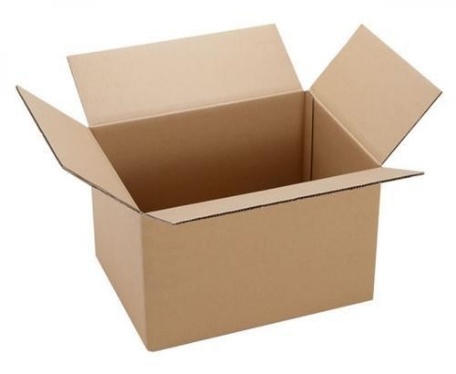 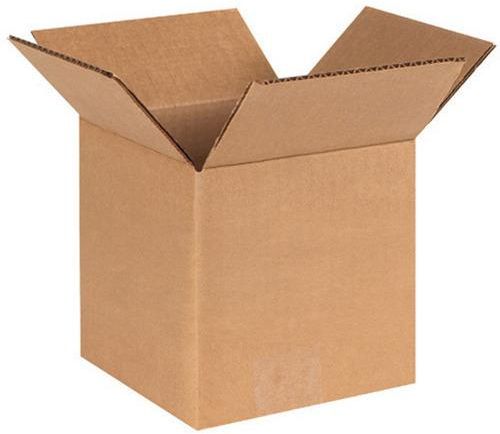 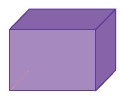 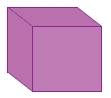                                             Cube                                       Cuboid STAGE/TIMETEACHER’S ACTIVITIESLEARNER'S ACTIVITIES – MIND/HANDS ONLEARNING POINTSStep 1Introduction – Introductory Activities (5 minutes)Asks pupils to differentiate between square and rectangle. Square has all lines and angles are equal. Rectangle has 2 opposite lines are equal. Also, all angles are equal. Linking the Previous knowledge to the new lesson Step 2 Development (5 minutes) Grouping1. Groups the learners into four groups – A, B, C, and D. 2. Guide the learners to choose a leader and secretary for your group. 3. Gives each group learning materials – sample of cube and cuboid. Charts of cube and cuboid. 1. Belong to a group. 2. Choose their leader and secretary. 3. Received learning materials for their group. Learner’s group, leader and secretary confirmed.Step 3Development – Groups Activities (5 minutes)Asks each group to –1. Compare cube and cuboid with the ones on chart.2. Identify the name of cube and cuboid with the one on chart. 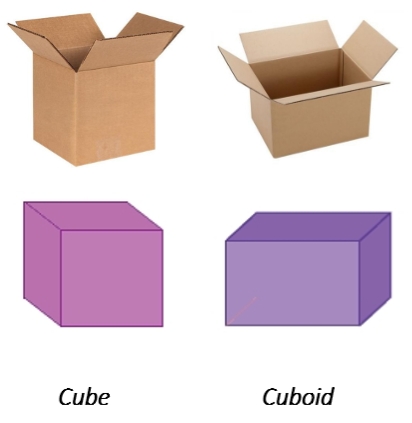 Identification of cube and cuboid. Step 4Development – Groups Activities (10 minutes)GUIDED INSTRUCTIONS Guides the groups to identify the faces, vertices and edges of cube and cuboid. Also asks, 1. There are  _______  faces.2. There are  _______  vertices. 3. There are  _______  edges.4. Cut out a face of cube and cuboid. What shape do you observe? CubeNumber of faces _______Number of vertices _______Number of edges _______CuboidNumber of faces _______Number of vertices _______Number of edges _______Observations – square and rectangle Properties of cube and cuboid. Step 5Development – Presentation (10 minutes)Asks each group to present their results/solutions so that you can compare responses with those in other groups.Presentation – Call on any member of at least two pairs in each to make presentation to the class.Group Presentation Step 7Conclusion(5 minutes)To conclude the lesson, the teacher revises the entire lesson and ask the key questions.     SUMMARY Cube is a 3-dimensional solid object bounded by six square faces or sides. It has 6 faces, 12 edges, and 8 vertices.Cuboid is a 3-dimensional shade bounded by six faces (only rectangle or both rectangle and square). It has 6 faces, 12 edges, and 8 vertices.The learners listen, ask and answer questions.KEY QUESTIONS Differentiate between between cube and cuboid. ASSIGNMENT Construct a cube and cuboid. Mention 6 objects each for cube and cuboid that represent both shape. For example – Maggi cube or shoes package (cuboid). Lesson Evaluation and Conclusion 